交通建议一、重庆江北国际机场——世纪金源大饭店乘车建议1.轨道交通3号线：江北机场站上车，观音桥站下车从5号口出，用时约50分钟；2.出租车：约25Km，用时约35分钟。二、重庆北站北广场——世纪金源大饭店乘车建议1.轨道交通3号线：步行约700m在龙头寺站上车，观音桥站下车从5号口出，用时约35分钟；2.公交车820路：步行约190m，到820路公交站台上车，小苑站下车，步行约190m到达，用时约45分钟；3.公交车818路：步行约190m，到818路公交站台上车，建新西路站下车，步行约400m到达，用时约40分钟；      4.出租车：约8Km，用时约20分钟。三、重庆北站南广场——世纪金源大饭店乘车建议1.轨道交通3号线：步行约200m在重庆北站南广场站上车，观音桥站下车从5号口出，用时约25分钟；2.公交车879路：步行约300m，到重庆北站南广场公交站上车，建新北路站下车，步行约250m到达，用时约45分钟；3.公交车138路：步行约300m，到重庆北站南广场公交站上车，建新西路站下车，步行约400m到达，用时约50分钟；4.出租车：约6.5Km，用时约20分钟。四、酒店周边地图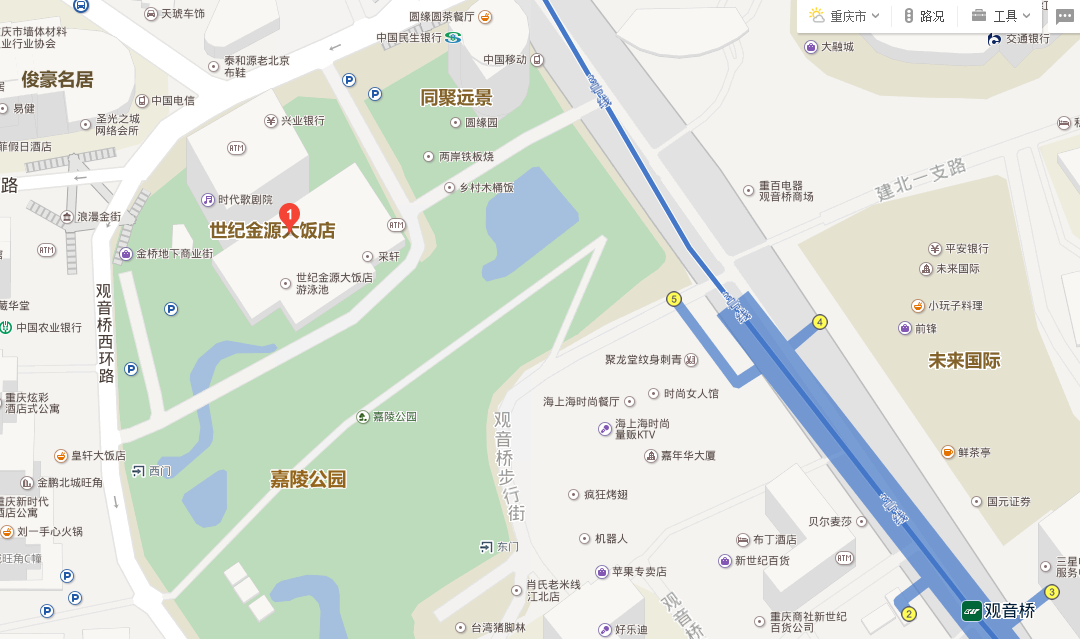 